REQUESTS FOR THE HOLY QURAN, INCLUDING OTHER ISLAMIC RESOURCESFrom the Archive of Dr Umar AzamVOL. 47COMPILED BY DR UMAR AZAMMANCHESTER, UKJULY 2012Soft Copy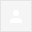 Assalamualaikum ,Kindly arrange  to  forward  the below soft copies and  oblige. Also please inform the details of other books1. The Entire Holy Quran [English]2. Hajj E-BookAllah Hafizquran in arabic and englishthanks, am interested in the Arabic and English languagesQurandear UmaraoaCan you kindly fwd me the Quran details as specified in the e-mailThanksenture holy quran in urduDear Sir,
i realy like  your offer that you are offering to the people without any charges because inthis world there are very less people who work on this and offering their services without having a desire of wealth. kindly send me also one soft copy of comppelete holy quran in urdu.
 
GOD BLESS YOU ON YOUR THIS EFFORT.
Thanks 
muhammad rizwan(no subject)Dear,

Please provide the e-quran and other stuff to me.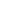 FW: REQUEST FREE SOFT COPY OF THE HOLY QURANPlease provide me the followingwant HOLY QURANDEAR assalamu alaekum, i want ur holy qural softwareSoft CopyAsalam O Alaiqum,


Please send me a soft copy of all.




Regards,


Hamza Request for FREE resources2.   The Entire Holy Quran [Urdu]4.   The Power of Durood Sharif5.   Aab-E-Kausar book of Durood Duas6.   Hajj E-Book7.   Duas E-BookTo request these resources FREE from me by email, please request to:softcopyofquran@gmail.comeed a soft copies of holy quran urdu and english translationHi
I need the free copies of HolyQuran with Urdu and English Translation and other attachmentsQurran soft copyaoaplz send me Quarran soft copy.thanks & regardsQuraanAs Sallam U Liakum Dr. Sb, 
 
I need the Soft copy of Quraan majeed. 
 
Thanks.Request for FREE resourcesAssalama Alaikum,I am distributing the entire Holy Quran and other, valuable  Islamic resources completely free by email . Here is a concise list:1.    The Entire Holy Quran [Arabic]2.   The Entire Holy Quran [Urdu]3.   The Entire Holy Quran [English]4.   The Power of Durood Sharif5.   Aab-E-Kausar book of Durood Duas6.   Hajj E-Book7.   Duas E-BookTo request these resources FREE from me by email, please request to:softcopyofquran@gmail.com///////////////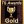 PLEASE SUPPLY NON-WORK E-MAIL ADDRESS!REQEUST FOR SOFT QURANDEAR DR. UMER
 
PLEASE SEND ME SOFT COPY OF QURAN 
 


 Thank n Regards,HAJI MUHAMMAD ARSAHAD SOFT COPY OF QURAN PAK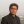 Dear Please send soft copy of QURAN PAK.Duas bookDear SirPlease send me copy of duas book.Electronic Copy of QuranDear SirIt is requested to please send us the complete copy of the Holy books to us, May Allah Bless you.Best RegardsKhalid Mehmood(no subject)My name is Kamal Aslam, n i have gone through. de constants of UR mail .It indeed is noble job UR are doing n only God Almighty will regard his blessing according 2 HIS shan . I request you sir 2 plz send me de entire range of UR work .Thanks n GOD BLESSrequestI want urdu version or translation of The Etiquettes of Marriage and Wedding please sent me.SALAM,

SORRY SUMERA

THE ETIQUETTE OF MARRIAGE AND WEDDING IS NOT AVAILABLE IN URDU.  PLEASE GET SOMEONE E.G. A RELATIIVE, WHO KNOWS THE ENGLISH LANGUAGE, TO EXPLAIN THE CONTENT TO YOU.

DR UMAR(no subject)(no subject)send copyCopy Of the Holy QuranAssalam ul Alaikum,If it is possible, i would like to receive the complete copy of the Holy Quran and Dua's as mentioned in the e-mail.
Regards,
Asim

Re: REQUEST FREE SOFT COPY OF THE HOLY QURAN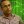 Dear Sir,I request you for all the free copies of Quran you are providing and which you have said in the below list.ThanksBest RegardsShoaib Arif-- ThanksBest RegardsLooking forward for your kind responseShoaib Arif Butt  l Revolutionist | Poet |Textile Engineer |Blogger |Msn: shoaibarif111        Skype: shoaib.arif.buttCell: +92.332.4706297  Gtalk: shoaibarifbutt l    Twitter: ShoaibArifButt Linkedin:http://pk.linkedin.com/in/shoaibarifbuttFacebook: https://www.facebook.com/shoaibarifbuttBLOGS: http://www.pakrevolutionist.blogspot.com/              http://captainpakistan.wordpress.com/Dear Sir,Please provide me the following material..........Thanks...Sarfraz Ali Malikfrom: A R JAVEED arjindian19@gmail.comto: softcopyofquran@gmail.com (Yes, this is you.) Learn more
date: Wed, Dec 14, 2011 at 6:26 AMsubject: Soft Copymailed-by: gmail.comsigned-by: gmail.comE-MARKETING REQUESTSx12/14/11from: ade dada adedada_2001@yahoo.comreply-to: ade dada <adedada_2001@yahoo.com>
to: "softcopyofquran@gmail.com" <softcopyofquran@gmail.com>
date: Wed, Dec 14, 2011 at 6:42 AMsubject: quran in arabic and englishmailed-by: yahoo.comsigned-by: yahoo.comE-MARKETING REQUESTSx12/14/11from: Khawar Siddiqi khawar@biziads.comto: softcopyofquran@gmail.com (Yes, this is you.) Learn more
date: Wed, Dec 14, 2011 at 6:50 AMsubject: Quranmailed-by: biziads.comE-MARKETING REQUESTSx12/14/11from: rizwan nisar rizwan0072009@hotmail.comto: softcopyofquran@gmail.com (Yes, this is you.) Learn more
date: Wed, Dec 14, 2011 at 8:21 AMsubject: enture holy quran in urdumailed-by: hotmail.comE-MARKETING REQUESTSx12/14/11from: Salman Javed Khan salman.javed5@gmail.comto: softcopyofquran@gmail.com (Yes, this is you.) Learn more
date: Wed, Dec 14, 2011 at 10:11 AMmailed-by: gmail.comsigned-by: gmail.comE-MARKETING REQUESTSx12/14/11from: Muhammad Saad Bhutta saad_725@hotmail.comto: softcopyofquran@gmail.com (Yes, this is you.) Learn more
date: Wed, Dec 14, 2011 at 1:41 PMsubject: FW: REQUEST FREE SOFT COPY OF THE HOLY QURANmailed-by: hotmail.comE-MARKETING REQUESTSx12/14/11from: ADNAN KHAN adnanwdi@yahoo.comreply-to: ADNAN KHAN <adnanwdi@yahoo.com>
to: "softcopyofquran@gmail.com" <softcopyofquran@gmail.com>
date: Wed, Dec 14, 2011 at 3:00 PMsubject: want HOLY QURANmailed-by: yahoo.comsigned-by: yahoo.comE-MARKETING REQUESTSx12/14/11from: HaMzA rIaZ hamza_riaz13@hotmail.comto: softcopyofquran@gmail.com (Yes, this is you.) Learn more
date: Wed, Dec 14, 2011 at 9:13 PMsubject: Soft Copymailed-by: hotmail.comE-MARKETING REQUESTSx12/14/11from: Neon Chemicals bd@neonchemicals.comto: softcopyofquran@gmail.com (Yes, this is you.) Learn more
date: Thu, Dec 15, 2011 at 4:40 AMsubject: Requestmailed-by: neonchemicals.comfrom: anwar junaed anwar_junaed@hotmail.comto: softcopyofquran@gmail.com (Yes, this is you.) Learn more
date: Thu, Dec 15, 2011 at 8:32 AMsubject: need a soft copies of holy quran urdu and english translationmailed-by: hotmail.comE-MARKETING REQUESTSx12/15/11from: Khawar Siddiqi khawar@biziads.comto: softcopyofquran@gmail.com (Yes, this is you.) Learn more
date: Thu, Dec 15, 2011 at 9:14 AMsubject: Qurran soft copymailed-by: biziads.comE-MARKETING REQUESTSx12/15/11from: Mian Haroon Asim mianharoonasim@hotmail.comto: softcopyofquran@gmail.com (Yes, this is you.) Learn more
date: Thu, Dec 15, 2011 at 9:28 AMsubject: Quraanmailed-by: hotmail.comE-MARKETING REQUESTSx12/15/11from: Neon Chemicals bd@neonchemicals.comto: softcopyofquran@gmail.com (Yes, this is you.) Learn more
date: Thu, Dec 15, 2011 at 4:38 AMmailed-by: neonchemicals.comfrom: QURAN DISTRIBUTION softcopyofquran@googlemail.comto: Neon Chemicals <bd@neonchemicals.com>
date: Thu, Dec 15, 2011 at 9:50 PMsubject: Re:mailed-by: googlemail.com12/15/11from: Haji Muhaamad Arshad mahaji70@hotmail.comto: softcopyofquran@gmail.com (Yes, this is you.) Learn more
date: Fri, Dec 16, 2011 at 12:18 PMsubject: REQEUST FOR SOFT QURANmailed-by: hotmail.comE-MARKETING REQUESTSx12/16/11from: Rao Muhammad Shafqat Iqbal shafqatiqbalyaseen@gmail.comto: softcopyofquran@gmail.com (Yes, this is you.) Learn more
date: Fri, Dec 16, 2011 at 3:15 PMsubject: SOFT COPY OF QURAN PAKmailed-by: gmail.comsigned-by: gmail.comE-MARKETING REQUESTSx12/16/11from: Muhammad Ibrahim ibrahim_ap98@yahoo.comreply-to: Muhammad Ibrahim <ibrahim_ap98@yahoo.com>
to: "softcopyofquran@gmail.com" <softcopyofquran@gmail.com>
date: Fri, Dec 16, 2011 at 5:04 PMsubject: Duas bookmailed-by: yahoo.comsigned-by: yahoo.comE-MARKETING REQUESTSx12/16/11from: khalid mahmud khalidsny@yahoo.comreply-to: khalid mahmud <khalidsny@yahoo.com>
to: "softcopyofquran@gmail.com" <softcopyofquran@gmail.com>
date: Fri, Dec 16, 2011 at 7:30 PMsubject: Electronic Copy of Quranmailed-by: yahoo.comsigned-by: yahoo.comE-MARKETING REQUESTSx12/16/11from: Kamal Aslam kamalaslam@yahoo.comreply-to: Kamal Aslam <kamalaslam@yahoo.com>
to: "softcopyofquran@gmail.com" <softcopyofquran@gmail.com>
date: Sat, Dec 17, 2011 at 7:31 AMmailed-by: yahoo.comsigned-by: yahoo.comE-MARKETING REQUESTSx12/17/11from: sumera jamal sensitivelife@hotmail.comto: softcopyofquran@gmail.com (Yes, this is you.) Learn more
date: Fri, Dec 9, 2011 at 2:59 PMsubject: requestmailed-by: hotmail.comE-MARKETING REQUESTSx12/9/11from: QURAN DISTRIBUTION softcopyofquran@googlemail.comto: sumera jamal <sensitivelife@hotmail.com>
date: Sat, Dec 10, 2011 at 11:36 PMsubject: Re: requestmailed-by: googlemail.com12/10/11from: asim rehan aasim_rehan@yahoo.comreply-to: asim rehan <aasim_rehan@yahoo.com>
to: "softcopyofquran@gmail.com" <softcopyofquran@gmail.com>
date: Sun, Dec 18, 2011 at 1:55 PMmailed-by: yahoo.comsigned-by: yahoo.comE-MARKETING REQUESTSx12/18/11from: asim rehan aasim_rehan@yahoo.comreply-to: asim rehan <aasim_rehan@yahoo.com>
to: "softcopyofquran@gmail.com" <softcopyofquran@gmail.com>
date: Sun, Dec 18, 2011 at 1:58 PMmailed-by: yahoo.comsigned-by: yahoo.comE-MARKETING REQUESTSx12/18/11from: asim rehan aasim_rehan@yahoo.comreply-to: asim rehan <aasim_rehan@yahoo.com>
to: "softcopyofquran@gmail.com" <softcopyofquran@gmail.com>
date: Sun, Dec 18, 2011 at 2:08 PMsubject: Copy Of the Holy Quranmailed-by: yahoo.comsigned-by: yahoo.comE-MARKETING REQUESTSx12/18/11from: Ghulam Shabir Gondal shabirgenius@yahoo.comto: softcopyofquran@gmail.com (Yes, this is you.) Learn more
date: Mon, Dec 12, 2011 at 5:36 AMsubject: Re: REQUEST FREE SOFT COPY OF THE HOLY QURANmailed-by: yahoo.comsigned-by: yahoo.comE-MARKETING REQUESTSx12/12/11
AOA. can u send me copies. JazakAllah
Regards:

Ghulam Shabir
(Business Analyst)
Flying Technologies(Pvt)Ltd. 
Mobile # +92-321-4478686
Phone # : +92-42-6671970
Fax #: +92-42-6671970
Email: ghulam.shabir@flyingtechs.com
Url: www.flyingtechs.comfrom: hassan zaza hassan_zazaus@yahoo.comto: softcopyofquran@gmail.com (Yes, this is you.) Learn more
date: Mon, Dec 12, 2011 at 6:13 AMsubject: Re: REQUEST FREE SOFT COPY OF THE HOLY QURANmailed-by: yahoo.comsigned-by: yahoo.com12/12/11Waliqum Aslaam,

Please send me the entire Holy Quran in Urdu.

Regards,
Hassanfrom: Shoaib Arif Butt shoaib.blackshadow@gmail.comto: softcopyofquran@gmail.com (Yes, this is you.) Learn more
date: Mon, Dec 12, 2011 at 9:11 AMsubject: REQUEST FREE SOFT COPY OF THE HOLY QURANmailed-by: gmail.comsigned-by: gmail.com12/12/11from:from: sarfraz malik malik_sarfraz83@yahoo.comreply-to:reply-to: sarfraz malik <malik_sarfraz83@yahoo.com>
to:to: "mahaan.net@gmail.com" <mahaan.net@gmail.com>,
 "softcopyofquran@gmail.com" <softcopyofquran@gmail.com>
date:date: Mon, Dec 12, 2011 at 5:59 PMsubject:subject: Re: REQUEST FREE SOFT COPY OF THE HOLY QURANmailed-by:mailed-by: yahoo.comsigned-by:signed-by: yahoo.com12/12/11